StyrelsemötesprotokollPlaystar spelföreningDatum: 2010-01-23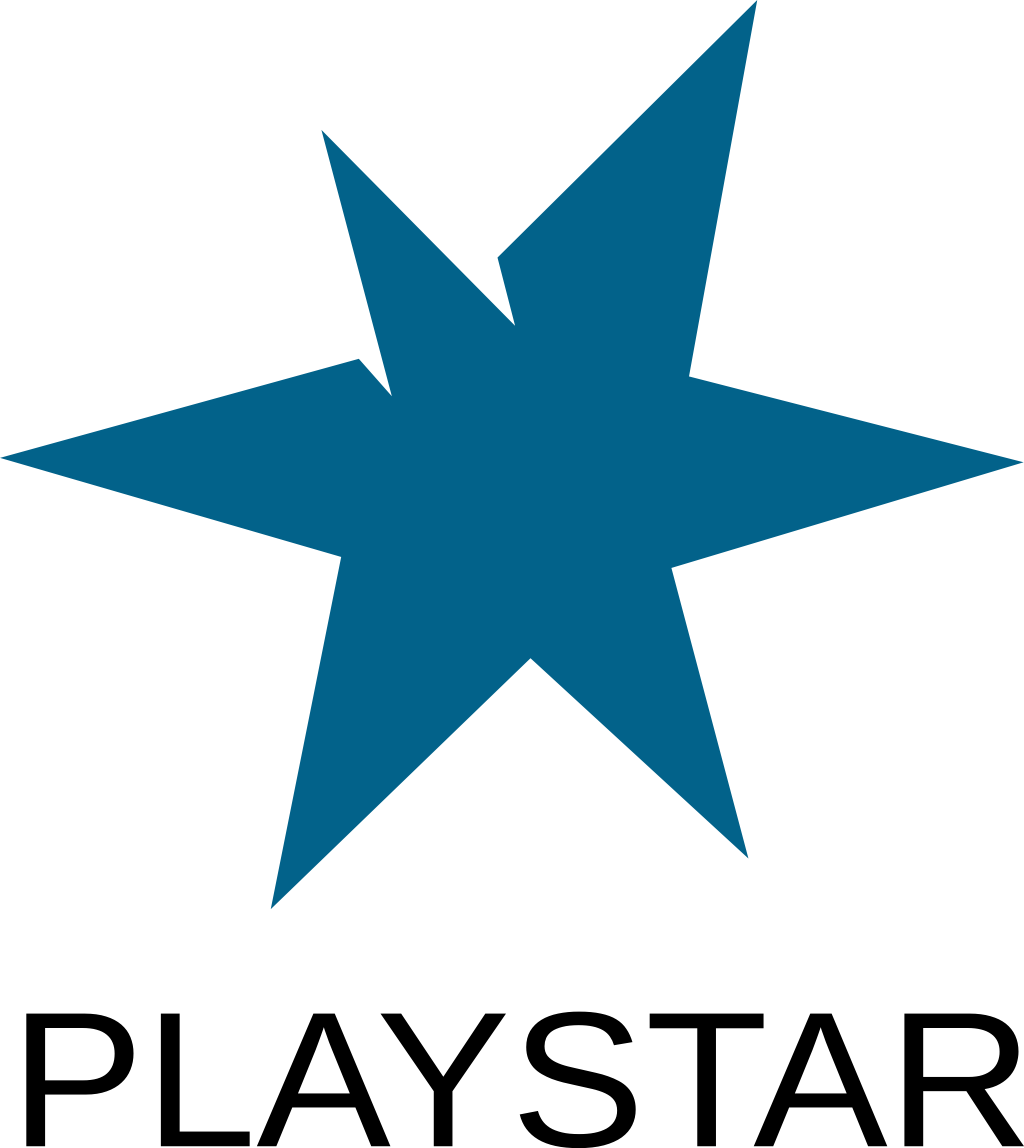 Playstars styrelsemöte 2010-01-23Dagordning:1. Mötets öppnande2. Fastställa röstlängden.
3. Förklara mötet beslutsmässigt.
4. Välja mötesfunktionärer.
5. Fastställa adjungeringar.
6. Fastställa dagordningen.7. Genomgång rapporter7.1. Ekonomi8. BU: Firmatecknare
9. BU: Attesträtter10. BU: Serverköp
11. Policy: Arvoderingsvillkor
12. BU: Arvodering
13. BU: El-utrustning14. DU: Ansvarsområden
15. DU/BU: Godishyllan
16. SD: Arbetsstruktur styrelsen17. SD: Arbetsgrupper
18. Övriga frågor 
19. Mötets avslutandeBilagor:1. Röstlängd2. Rapport: Ekonomi3. Firmatecknare4. Attesträtter5. Serverköp6. Arvoderingsvillkor7. Arvodering8. El-utrustning9. Ansvarsområden10. Godishyllan11. Arbetsstruktur styrelsen12. Arbetsgrupper1. Mötets öppnande:Mötet förklarades öppnat.2. Fastställande av röstlängden:Röstlängden lades till handlingarna (se bilaga 1).
3. Förklara mötet beslutsmässigtMötet förklarades beslutsmässigt.
4. Val av mötets ordförande:Alexander Hjelm valdes till mötesordförande.  
5. Val av mötets sekreterare:Tommy Jonsson valdes till mötessekreterare.
6. Val av en person att justera protokollet:Johan Odelberg valdes till justerare.7. Fastställa adjungeringar.Inga adjungeringar på detta möte.
8. Fastställa dagordningen.Dagordningen fastställdes.9. Genomgång av rapporter:Följande rapporter lades till handlingarna: (Se bilaga 2)Ekonomi
10. Firmatecknare:
11. Attesträtter:12. Serverköp:13. Arvoderingsvillkor:14. Arvodering:15. El-utrustning:16. Ansvarsområden:17. Godishyllan:18. Arbetsstruktur styrelsen:19. Arbetsgrupper:20. Övriga frågor:21. Mötets avslutande:Mötet förklarades avslutat.Bilaga 1 – RöstlängdStyrelsenTommy Jonsson 
Alexander Hjelm 
Per Karlsson Johan OdelbergKjell NorbergBilaga 2 – Rapport: EkonomiAv: Tommy JonssonBilaga 3 – Beslutsunderlag: FirmatecknareAv: Tommy Jonsson

Bakgrund 
Under alla år har vi valt ordförande och kassör till firmatecknare inom föreningen, detta helt automatisk p.g.a. att stadgarna säger så.
2009 började vi dock välja firmatecknare på konstituerande styrelsemöte, stadgarna tillåter även detta.

Jag yrkar att 
1. Tommy Jonsson och Therese Carlsson utses till firmatecknare för Playstar.Bilaga 4 – Beslutsunderlag: AttesträtterAv: Tommy Jonsson

Med attesträtt avses rätten att godkänna utbetalningar från föreningen. Det här är ett tillfälligt beslut till dess att ekonomiansvarig(kassören) inkommer med förslag till detaljbudget som innehåller resultatenheter och ny attestordning. 

Jag yrkar att 
1. annullera alla tidigare beslut om attesträtter. 
2. ge Tommy Jonsson attesträtt för alla övriga resultatenheter i Playstar. 
3. utse Alexander Hjelm till andra-attestor för alla övriga resultatenheter i Playstar. Bilaga 5 – Beslutsunderlag: ServerköpAv: Tommy JonssonBakgrund 
För att kunna sätta upp framtida system gällande spelservrar behöver rootgruppen ha en testserver.

Jag yrkar att 
1. föreningen köper in en test-server till rootgruppen.Bilaga 6 – Policy: ArvoderingsvillkorAv: Tommy JonssonI detta dokument specificeras en del villkor, krav och anda faktorer som hänger ihop med arvoderingen i samband 
med förtroendepost på föreningsnivå. 

Bakgrund 
Posten som Playstars Ordförande är sedan tidigare arvoderad. Arvodering är inte att betrakta som vanligt arbete. Det handlar mer om en uppgift som ska skötas, än att en viss tid ska läggas in. Arvodet finns främst av två skäl. Uppdraget går ut över möjligheten till annat arbete. En arvodering kan i princip beskrivas som att köpa loss tid för uppdraget. Uppdraget är även väldigt krävande, då det ofta sträcker sig över såväl vardagar, helger som kvällar, och överlag ställs krav på en mycket hög tillgänglighet. Detta motiverar en arvodering. 

Syftet med arvodering 
Syftet med att ha en arvodering är att tillföra resurser till föreningen. Genom att ha en person som kan fokusera på föreningen utan att behöva göra prioriteringar med aktiviteter som ska försörja den samme så frigörs en väldigt stor potentiell resurs för föreningen. Grundtanken är att detta är värt mer än pengarna det kostar. 

Tid 
Som arvoderad omfattas man ej av normala arbetsrättsliga regler för arbetstid, semester och liknande som gäller för en normal anställning. I princip är man alltid i tjänst, och Playstar ska vara den primära prioriteten under mandatperioden. Arbetstiden är ej fastlagd till ett specifikt antal timmar, utan det handlar om ett antal funktioner som ska upprätthållas. Funktionerna specificeras i separata styrdokument. Det ligger i första hand på den som har ansvar för stöd till arvoderade, och i andra hand på styrelsen i stort att se till så att de uppsatta målen och uppgifterna är möjliga att uppfylla med en rimlig arbetstid. Arbetsinsatsen fördelas över tiden beroende på behov, och en stor del kommer att behöva utföras på kvällstid och under helger. 
Arbetstidens mest effektiva fördelning beror i första hand på hur föreningen och dess omvärld utvecklas, vilket i princip är omöjligt att fastslå i förväg. Det är därför meningslöst och ineffektivt att precisera arbetstider (totalt och för olika arbetsuppgifter). Riktlinjerna är dock att det i genomsnitt bör vara 40 arbetstimmar i veckan. 

Tillgänglighet 
En tillgänglighet dygnet runt på telefon och e-post skulle i princip vara önskvärt men skulle också med största säkerhet påverka arbetet i övrigt negativt. Det finns ett värde i att begränsa tillgängligheten för att minska risken för utbränning, och ge en möjlighet att ladda batterierna. Här finns också aspekten att en fullständig tillgänglighet går ut över möjligheten att utföra många uppgifter som kräver koncentration och möjlighet till fokusering samt distans till 
den dagliga verksamheten. För att underlätta och möjliggöra för såväl ideella som yrkesverksamma är de officiella telefontiderna 11.00 till 19.00. Undantag från detta är under möten och annat som kräver att telefonen slås av. Vid ledighet i samband med helg eller kompenserad helg måste möjlighet finnas att slå av telefonen. De arvoderade ska då kommunicera internt så att minst en av dem fortfarande är tillgänglig. E-post och relevanta forum bör läsas en gång per dygn. 
Dessa begränsningar gäller dock inte under extraordinära förutsättningar då istället full tillgänglighet krävs. Exempel på sådana tillfällen kan nämnas stor negativ uppmärksamhet runt spelhobby/föreningen i media. 

Ledighet 
För att orka med det krävande arbetet och för att engagemanget ska hålla över ett helt år eller mer har arvoderade rätt till tjugofem betalda semesterdagar per år. Alla semesterdagar bör inte tas ut samtidigt utan istället delas upp i minst två perioder. Varje månad ska innehålla minst en helt Playstar-ledig helg. Efter en helg som inte varit ledig är det starkt rekommenderat att vara ledig en eller två dagar den kommande veckan. När den ledigheten planeras in är upp till den arvoderade. Då ledigheten inte är semester i traditionell mening utgår inget semestertillägg för arvode under ledighet. 

Sjukdom och friskvård 
För villkor vad som vid fall av sjukdom gäller Bransch- och löneavtal 2007-2010 från Arbetsgivaralliansens avtal för ideella och idéburna organisationer. Aktuellt är då §5 moment 1 till och med 7 i avtalet. För att förebygga sjukdom och förslitning i arbetet skall friskvård förekomma. 

Arvode och ersättning 
Den månatliga arvoderingsnivån för föreningsarvoderingar (arvodet till arvoderade förtroendevald på föreningsnivå) är 47 % av prisbasbeloppet. En person som har en arvodering som inte är tillfällig får sin månatliga arvoderingsnivå höjd med 1 000kr efter varje följande 12 månader som personen bibehåller sin arvodering. En höjning gäller alltså 
inte personer som haft uppehåll som förtroendevald på föreningsnivå. En ny föreningsarvodering ges efter styrelsens beslut samt att ett av styrelsen godkänt arvoderingsavtal undertecknats. En föreningsarvodering som inte är tillfällig kvarstår en månad efter uppdragets avslutande om inget annat beslutats. I avtalet skall gälla en ömsesidig uppsägningstid på en månad. För arbete som heltidsarvoderad skall traktamente förekomma som ersättning vid tjänsteresor. Bilaga 7 – Beslutsunderlag: ArvoderingAv: Tommy JonssonBakgrund 
Ordföranden är sedan tidigare en arvoderad post i föreningen. 

Jag yrkar att 
1. arvodera föreningsordförande Tommy Jonsson för verksamhetsåret 2010 enligt föreningens arvoderingsvillkor.Bilaga 8 – Beslutsunderlag: El-utrustningAv: Alexander HjelmBakgrund 
Sedan några månader tillbaka har vi haft projektet Playstar On Tour. 
Vi har köpt in utrustning till detta projekt, för att kunna hjälpa föreningar och personer att arrangera LAN. 
Vi behöver nu köpa in El-centraler och skarvkablar till ParkLAN som ska hållas i Tranås i april. 


Det vi behöver köpa in är följande: 

1st Byggcentral 63A - 7 995:-/st 
2st Byggcentral 32A - 4 350:-/st 
3st Byggcentral 16A - 935:-/st 

3st Skarvkabel 16A (10m) - 456:-/st 
2st Skarvkabel 32A (25m) - 1 646:-/st 
1st Skarvkabel 63A (25m) - 4 795:-/st 

Totalt: 28 955:- 


Jag yrkar att 
1. föreningen köper in denna el-utrustning.Bilaga 9 – Diskussion: AnsvarsområdenAv: Tommy JonssonVi behöver diskutera vilka ansvarsområden som ska finnas och eventuell uppdelning av styrelseledamötena.Bilaga 10 – Diskussions- och beslutsunderlag: GodishyllanAv: Tommy JonssonBakgrund 
Vi har sedan några månader haft "godishyllan" uppe på vår webbplats(www.playstar.se). 
Den fyller just nu ingen funktion alls, eftersom vi inte beslutat VAD den ska göra än. 
Ett system för godis finns redan på sidan, det gäller bara att sätta nivåer och bestämma vad som ska ge godis. 

Att diskutera och besluta 
1. Vad ska finnas på godishyllan? 
2. Vilka nivåer på antal godis ska vi ha? 
3. Vad ska generera godis? Bilaga 11 – Styrdokument: Arbetsstruktur styrelsenAv: Tommy JonssonStyrelsens huvudsakliga uppgift är att jobba med vision, strategi och övergripande beslut i enlighet med 
årsmötets vilja. Playstars organisationskultur förutsätter utöver detta att styrelsen också har en praktiskt genomförande roll. För att effektivisera styrelsens arbete delegeras praktiska beslut i stor utsträckning till enskilda ledmöter. Utsedda ledamöter har styrelsens mandat att på eget bevåg fatta beslut inom de mål och budgetramar som satts upp för respektive ansvarsområde. 

Ansvarsområden 
Utifrån årsmötets verksamhetsplan och antagna motioner delas årets arbete upp i ett antal ansvarsområden. De säkerställer framförallt att prioriterade områden har en uttalat ansvarig person i styrelsen som har översikt på arbetet. Varje ansvarsområdes omfattning definieras av ett styrdokument som fastställs av hela styrelsen i början av verksamhetsåret. Styrdokumentet sätter övergripande mål och budgetramar för ansvarsområdet. Vid avvikelser från denna ram eller vid osäkerhet rörande gällande mandat skall styrelsen rådfrågas via gällande 
kommunikationskanaler. Informellt konsensusbeslut betraktas här som giltigt medgivande från styrelsen. Ansvariga ska lyfta frågor till beslut på formellt styrelsemöte när de kan anses vara av principiell eller prejudicerande betydelse. 

Rapportering 
Styrelsens ansvarsfördelning innebär ett omfattande individuellt mandat. Eftersom hela styrelsen är ansvarig för resultatet är det viktigt med insyn i varandras arbete. Rapportering sker främst genom två kanaler: korta skriftliga rapporter som följs upp med muntliga rapporter på "IRC-mötena". Syftet med de skriftliga rapporterna är att ge en sammanhängande överblick på arbetet. Den muntliga rapporteringen syftar till att sammanfatta och ta upp  frågetecken. Alla ledamöter skall eftersträva öppenhet i sitt arbete. 

IRC-mötena 
Mellan varje ordinarie styrelsemöte skall IRC-möten hållas. IRC-möten är i regel ej 
beslutande utan syftar endast till muntlig rapportering och frågestund. 

Delegering av beslut och beredning 

Styrelsen kan delegera till: 
Ordförande 
Sekreterare 
Ledamöter, ensamma eller i grupp 
Arbetsgrupp eller annan utsedd ansvarig 

Styrelsen kan delegera så att: 
Beslutet tas av den/de som fått det delegerats till sig. 
Beslutet tas av den/de som fått det delegerats till sig, och ratificeras på nästkommande möte. 
Beslutet förbereds av den/de som fått det delegerats till sig, och beslutas av ordförande. 
Beslutet förbereds av den/de som fått det delegerats till sig och beslutas på nästkommande möte. Bilaga 12 – Styrdokument: ArbetsgrupperAv: Tommy JonssonArbetsgrupper jobbar med praktisk verksamhet på föreningsnivå. Arbetsgrupperna löper över verksamhetsåren men styrdokument och ekonomiska ramar uppdateras alltid i början av varje nytt verksamhetsår. 

Bildande av en arbetsgrupp 
Arbetsgrupper bildas genom beslut av styrelsen. Ett styrdokument för gruppen skall upprättas enligt mall inför sådant beslut. 

Relation mellan styrelsen och arbetsgruppen 
Arbetsgruppledarna ansvarar för att på begäran rapportera kring arbetet till styrelsen. 

Ekonomi och budget 
I styrdokumentet från styrelsen anges alltid budgetramar för gruppens arbete. Arbetsgrupperna förfogar fritt över dessa budgeterade medel för arbeta mot målen men måste arbeta i enlighet med föreningens regelverk, exempelvis resepolicy och ersättningspolicy. Vid tveksamheter eller fall av arvoderingar skall frågan tas upp till styrelsen. 

Kontakt 
Information om arbetsgruppen, dess medlemmar och arbete ska finnas publicerat på föreningens webbsida. En uppdaterad kontaktlista ska hela tiden finnas tillgänglig för gruppmedlemmarna och styrelsen. 

Intern kommunikation 
Hur den interna kommunikationen sköts är upp till gruppen att bestämma. 

Gruppledare 
Alla arbetsgrupper skall ha minst en och max två gruppledare. 

Gruppsledarens uppgifter 
• Ansvarar för att gruppen arbetar mot de uppsatta målen. 
• Ansvarar för att rapporter på begäran inkommer till styrelsen 
• Håller gruppens medlemslista och kontaktuppgifter uppdaterade 
• Utifrån budgetramarna godkänna kostnader i gruppens arbete såsom resor, inköp, etc. 

Gruppmedlemsskap 
Arbetsgrupper ska i den mån det är möjligt vara öppna för nya medlemmar om inte särskilda kompetenskrav eller andra förutsättningar råder. Gruppen beslutar gemensamt kring nya medlemmar. 


Mall för styrdokument 
Styrdokument för samtliga arbetsgrupper skall upprättas enligt följande mall: 


Styrdokument: [arbetsgruppens namn - år] 

Arbetsgruppsledare: [Namn och kontaktuppgifter] 

Syfte 
[Här skall syftet med gruppen beskrivas. Varför gruppen existerar och vad som ska uppnås med arbetet.] 

Mål 
[Här beskrivs vilka mål arbetsgruppen ska uppnå under året. Bör vara konkret, tydligt och i punktform.] 

Budget 
[Här beskrivs vilka pengar gruppen har fritt förfogande över för att uppnå ovanstående mål.] 

Organisering 
[Här beskrivs om gruppen är öppen för nya medlemmar eller inte, om gruppen rekryterar nya medlemmar löpande under året, om vissa kompetenskrav ställs på nya medlemmar, etc.] 